4109 Guess Road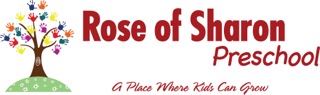  Durham, NC 27712(919) 471-3705Rose of Sharon Preschool is looking to hire: Full Time Lead TeacherHours will 7:45 am-4:45 pm, Monday thru Friday  Full Time Teacher Assistant/FloaterHours will 8:30 am-5:30 pm, Monday thru Friday  (Part time options available)Full Time CookHours will 7:00 am-3:30 pm, Monday thru FridayCandidate must be: -At least 18 years old-Able to pass a pre-employment background check through DCDEE, drug test and TB test -Friendly, love children, respectful, flexible, punctual, and professional.  Church preschool in Durham is looking to hire candidates who can bring their love of God to their classroom. Applicant must be prepared to teach pre-handwriting skills and be able to work with a variety of children on different learning levels. Experience and/or Early Childhood Credentials are desired but not required for Lead Teacher or Assistant.Cook: Food preparation and service experience is desired but not necessary. There are also cleaning responsibilities and meal planning required. Pay for each will be based on education and experience.If interested, please submit resume to rosbpreschool@gmail.com